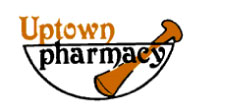 Original Date:Original Date:Original Date:Original Date:Initials of ED employeeInitials of ED employeeInitials of ED employeeInitials of ED employee  Transitions of Care: Initial Data Collection Form  Transitions of Care: Initial Data Collection Form  Transitions of Care: Initial Data Collection Form  Transitions of Care: Initial Data Collection Form  Transitions of Care: Initial Data Collection Form  Transitions of Care: Initial Data Collection Form  Transitions of Care: Initial Data Collection Form  Transitions of Care: Initial Data Collection Form  Transitions of Care: Initial Data Collection Form  Transitions of Care: Initial Data Collection Form  Transitions of Care: Initial Data Collection Form  Transitions of Care: Initial Data Collection FormName (Last, First, M.I.):  M      F  M      F  M      FDOB:Age:DOB:Age:Race: White  Black         Hispanic      Somolian    Asian       Other:___________Race: White  Black         Hispanic      Somolian    Asian       Other:___________Race: White  Black         Hispanic      Somolian    Asian       Other:___________Patient’s Telephone:Allergies:Patient’s AddressPrimary physician: If none then where d o you go?Primary physician: If none then where d o you go?Primary physician: If none then where d o you go?Primary physician: If none then where d o you go?Education LevelElementary-8th  High school no degree   High school       College degree   Post Graduate    Elementary-8th  High school no degree   High school       College degree   Post Graduate     Insurance Coverage  Y                                   N  If Yes what :______________Service Selection:   Pharmacy only   Pharmacy plus home heathService Selection:   Pharmacy only   Pharmacy plus home heathService Selection:   Pharmacy only   Pharmacy plus home heathService Selection:   Pharmacy only   Pharmacy plus home heathService Selection:   Pharmacy only   Pharmacy plus home heathService Selection:   Pharmacy only   Pharmacy plus home heathService Selection:   Pharmacy only   Pharmacy plus home heathService Selection:   Pharmacy only   Pharmacy plus home heathAre you employed?Are you employed?Yes        No   Yes        No   Yes        No   Yes        No   Yes        No   Yes        No   Yes        No   Yes        No   Yes        No   Yes        No   How many pharmacies do you use?How many pharmacies do you use?__________________       Pharmacy Name:________________________  Phone number:______________________________________       Pharmacy Name:________________________  Phone number:______________________________________       Pharmacy Name:________________________  Phone number:______________________________________       Pharmacy Name:________________________  Phone number:______________________________________       Pharmacy Name:________________________  Phone number:______________________________________       Pharmacy Name:________________________  Phone number:______________________________________       Pharmacy Name:________________________  Phone number:______________________________________       Pharmacy Name:________________________  Phone number:______________________________________       Pharmacy Name:________________________  Phone number:______________________________________       Pharmacy Name:________________________  Phone number:____________________Have you visited an ED in the last month?Have you visited an ED in the last month?Yes        No   Yes        No   Yes        No   Yes        No   Yes        No   Yes        No   Yes        No   Yes        No   Yes        No   Yes        No   Have you visited an ED in the last year?Have you visited an ED in the last year?Yes        No   Yes        No   Yes        No   Yes        No   Yes        No   Yes        No   Yes        No   Yes        No   Yes        No   Yes        No   How many times per week do you leave your house?How many times per week do you leave your house?What form of transportation do you use?  What form of transportation do you use?         Bus          Car           Walk        Taxi         Other       Bus          Car           Walk        Taxi         Other       Bus          Car           Walk        Taxi         Other       Bus          Car           Walk        Taxi         Other       Bus          Car           Walk        Taxi         Other       Bus          Car           Walk        Taxi         Other       Bus          Car           Walk        Taxi         Other       Bus          Car           Walk        Taxi         Other       Bus          Car           Walk        Taxi         Other       Bus          Car           Walk        Taxi         OtherPrimary Diagnosis (Reason for visiting ED)Primary Diagnosis (Reason for visiting ED)Medications initiated at ED VisitMedications initiated at ED Visit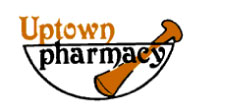 Current Medication ListCurrent Medication ListCurrent Medication ListCurrent Medication ListCurrent Medication ListMedicationStrengthPrescribed instructionsPatient regimenComments